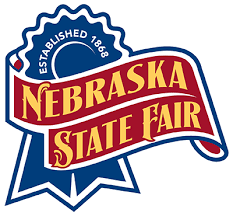 Thank you for offering your time and efforts for the  Fair! Your time is very valuable to us, and we appreciate everything that you have to offer to make the  Fair a success.Volunteer Position:  Raising Nebraska - Fashion Show Usher Number of Volunteers needed per shift: 2-4Date of Volunteer(s) Needed: August 24		Shift/Time Needed: 8:30 am – 2 pmCheck-In:All volunteers are required to check-in at the Volunteer Headquarters (VHQ) in the Pinnacle Bank Expo Center prior to their shift. If you have another volunteer shift on a different day, ask the Volunteer Coordinator to give you a gate ticket for the next shift.VHQ will give you name and location of Zone Supervisor and location to begin your shift.Location:Will be positioned in the Nebraska Building in the Raising Nebraska space.Please report to the South Doors by the Foyer.Responsibilities:The fashion show is always a packed house and your job would be to help direct people to empty seats, move chairs for wheelchairs, help direct people who are standing to find better vantage points.Like everywhere at the Fair, something gets left. After each of the Fashion Shows, you would help pick up trash or items left by the audience, reset chairs, help with cleaning up spills, etc.Welcome and interact the fairgoers who enter Raising Nebraska for the 4-H Fashion Show in a happy and positive mannerBE READY TO GET THE SAME QUESTION OFTEN. Be available for other questions about the Fair and to have other related discussions the person may be interested in having with you.HAVE FUN!Inform Raising Nebraska staff if you get questions you cannot answer.Check-Out:Volunteers are not required but encouraged to check out with Zone Supervisors within their assigned zone.Lunch Breaks will be provided, but it might not be right at noon, due to timing of the shows.